Name: ___________ Class: ___ Number: ___ Date: ___/___FAMOUS 						WRITING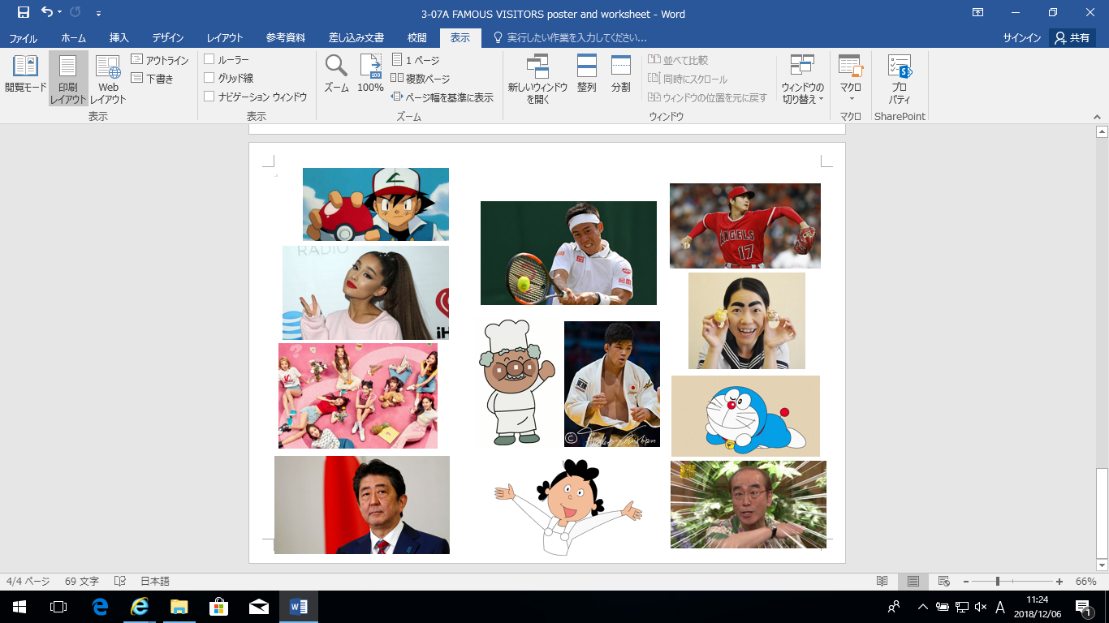 VISITORS 						RACEExampleTeacher: 	Anpanman is visiting the school.Student: 	If Anpanman visits, could you ask him to fight Baikinman?Teacher: 	Sure. Next Hello Kitty is visiting the school.Student: 	If Hello Kitty visits, could you ask her to go shopping with us?If __________ visits, ___________________________________If __________ visits, ___________________________________If __________ visits, ___________________________________If __________ visits, ___________________________________If __________ visits, ___________________________________If __________ visits, ___________________________________If __________ visits, ___________________________________If __________ visits, ___________________________________If __________ visits, ___________________________________If __________ visits, ________________________________    If __________ visits, ________________________________If __________ visits, ________________________________Nishikori KeiTwiceImotoAriana GrandeDoraemonShohei OnoSazaesanShinzo AbeOhtaniJamu Oji-sanShimura KenSatoshi